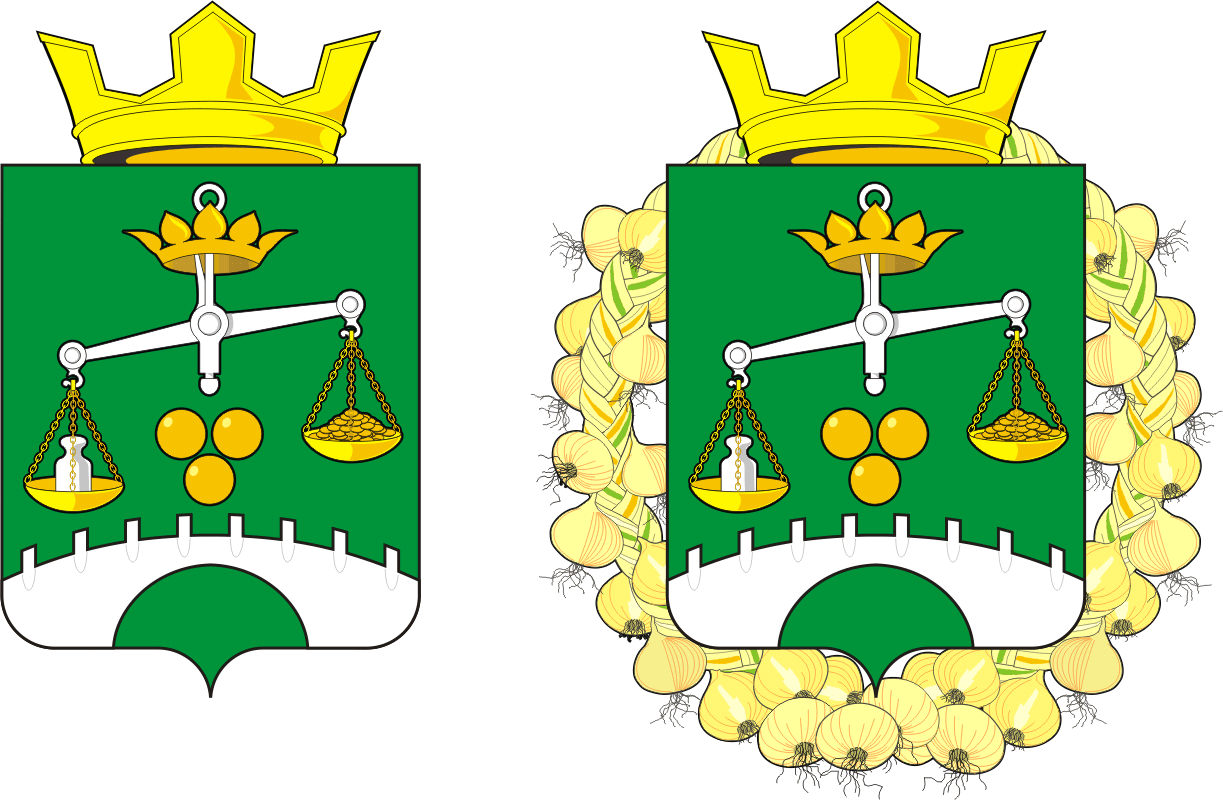 АДМИНИСТРАЦИЯ ПЕТРОВСКОГО  СЕЛЬСОВЕТА                                  САРАКТАШСКОГО РАЙОНА ОРЕНБУРГСКОЙ ОБЛАСТИ_______________П О С Т А Н О В Л Е Н И Е______________22.01.2021                                   с. Петровское                                                     № 6-пОб утверждении схем водоснабженияМуниципального образования Петровский сельсоветСаракташского района Оренбургской области    В целях реализации положений Федерального закона от 06 октября 2003 года № 131-ФЗ «Об общих принципах организации местного самоуправления в Российской Федерации!, в соответствии с Водным кодексом РФ, Федеральным законом от 07.12.2011 № 416-ФЗ (в ред. От 29.07.2017 года) «О водоснабжении и водоотведении», Постановлением Правительства РФ от 05.09.2013 № 782 «О схемах водоснабжения и водоотведения», руководствуясь Уставом муниципального образования Петровский сельсовет  Саракташского района, Оренбургской области администрация постановляет:    1.Признать утратившим силу постановление администрации Петровского сельсовета Саракташского района Оренбургской области от 05.03.2014 № 7-п «Об утверждении схем водоснабжения муниципального образования Петровский сельсовет»     2.Утвердить схему водоснабжения муниципального образования Петровский сельсовет Саракташского района Оренбургской области согласно приложению к настоящему постановлению.     3.Настоящее постановление вступает в силу после его обнародования и подлежит размещению на официальном сайте Петровского сельсовета Саракташского района Оренбургской области.     4.Контроль за исполнением настоящего постановления оставляю за собой.Глава сельсовета:                                             А.А.БарсуковРазослано: администрации района, прокуратуре района, в дело.